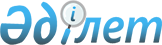 Об утверждении Типового положения о подразделениях местных исполнительных органов, осуществляющих деятельность в области ветеринарии
					
			Утративший силу
			
			
		
					Постановление Правительства Республики Казахстан от 21 ноября 2009 года № 1907. Утратило силу постановлением Правительства Республики Казахстан от 31 октября 2015 года № 870      Сноска. Утратило силу постановлением Правительства РК от 31.10.2015 № 870 (вводится в действие по истечении десяти календарных дней после дня его первого официального опубликования).      Примечание РЦПИ!

      В соответствии с Законом РК от 29.09.2014 г. № 239-V ЗРК по вопросам разграничения полномочий между уровнями государственного управления см. приказ Министра сельского хозяйства Республики Казахстан от 30 марта 2015 года № 7-1/273.

        В соответствии с подпунктом 12) статьи 5 Закона Республики Казахстан от 10 июля 2002 года "О ветеринарии" Правительство Республики Казахстан ПОСТАНОВЛЯЕТ:



      1. Утвердить прилагаемое Типовое положение о подразделениях местных исполнительных органов, осуществляющих деятельность в области ветеринарии.



      2. Настоящее постановление вводится в действие с 1 января 2010 года.      Премьер-Министр

      Республики Казахстан                       К. Масимов

Утверждено         

постановлением Правительства

Республики Казахстан    

от 21 ноября 2009 года № 1907 

Типовое положение

о подразделениях местных исполнительных органов,

осуществляющих деятельность в области ветеринарии 

1. Общие положения

      1. Настоящее Типовое положение о подразделениях местных исполнительных органов, осуществляющих деятельность в области ветеринарии (далее - Положение) разработано в соответствии с Законом Республики Казахстан от 10 июля 2002 года "О ветеринарии" и определяет задачи, функции, полномочия и порядок взаимодействия подразделении местных исполнительных органов, осуществляющих деятельность в области ветеринарии.



      2. Подразделения местных исполнительных органов, осуществляющих деятельность в области ветеринарии (далее - подразделения МИО) в своей деятельности руководствуются Конституцией Республики Казахстан,  Законом Республики Казахстан от 10 июля 2002 года "О ветеринарии", иными нормативными правовыми актами Республики Казахстан в области ветеринарии, а также настоящим Положением.



      3. Подразделения МИО финансируются из средств местных бюджетов на содержание подразделений государственных органов, осуществляющих деятельность в области ветеринарии, профилактику и диагностику энзоотических болезней животных, приобретение атрибутов и изделий ветеринарного назначения для проведения идентификации животных, ветеринарного паспорта, уничтожения изъятых животных, продукции и сырья животного происхождения, представляющих особую опасность для здоровья животных и человека, возмещения владельцам стоимости изымаемых и уничтожаемых больных животных, продукции и сырья животного происхождения.



      4. Структура, штатная численность подразделения МИО утверждаются местными исполнительными органами в пределах установленного лимита штатной численности.



      Должностные полномочия работников подразделений МИО определяются на основе задач и функции подразделений МИО, определенных законодательством в области ветеринарии.



      5. Подразделения МИО имеют круглую печать и штамп со своими наименованиями.



      6. Подразделения МИО ведут ветеринарный учет и отчетность и представляют их в порядке, установленном законодательством Республики Казахстан в области ветеринарии. 

2. Основные задачи

      7. Основными задачами подразделений МИО являются:



      охрана здоровья населения от болезней общих для человека и животных;



      защита животных от болезней и их лечение;



      обеспечение ветеринарно-санитарной безопасности;



      охрана территории соответствующей административно-территориальной единицы от заноса и распространения заразных и экзотических болезней из других государств;



      предупреждение и ликвидация загрязнения окружающей среды при осуществлении физическими и юридическими лицами деятельности в области ветеринарии. 

3. Основные функции

      8. Для выполнения вышеуказанных задач подразделения МИО осуществляют следующие функции:



      1) утверждают планы ветеринарных мероприятий по обеспечению ветеринарно-санитарной безопасности на территории соответствующей административно-территориальной единицы по согласованию с уполномоченным органом;



      2) организовывают хранение, транспортировку (доставку) ветеринарных препаратов по профилактике особо опасных болезней животных, за исключением республиканского запаса ветеринарных препаратов, местным исполнительным органам районов (городов областного значения);



      3) разрабатывают и представляют в уполномоченный орган перечень энзоотических болезней животных профилактика и диагностика, которых осуществляется за счет бюджетных средств;



      4) осуществляют государственный закуп ветеринарных препаратов по профилактике и диагностике энзоотических болезней животных, услуг по их профилактике и диагностике, организацию их хранения и транспортировку (доставку) местным исполнительным органам районов (городов областного значения);



      5) осуществляют ведение, свод, анализ ветеринарный учет и отчетность и представляют их в уполномоченный орган в порядке, установленном законодательством Республики Казахстан в области ветеринарии;



      6) организуют проведение мероприятий по идентификации сельскохозяйственных животных и ведение базы данных по идентификации сельскохозяйственных животных;



      7) организуют и проводят просветительскую работу среди населения по вопросам ветеринарии;



      8) организуют государственную комиссию по приему в эксплуатацию объектов производства, осуществляющих выращивание животных, заготовку (убой), хранение, переработку и реализацию животных, продукции и сырья животного происхождения, а также организаций по производству, хранению и реализации ветеринарных препаратов, кормов и кормовых добавок;



      9) изучают эпизоотическую ситуацию по заразным и незаразным болезням животных на территории соответствующей административно-территориальной единицы;



      10) обеспечивают выполнение ветеринарных мероприятий по профилактике особо опасных болезней по перечню, утвержденному Правительством Республики Казахстан, а также энзоотических болезней животных;



      11) осуществляют государственный закуп и транспортировку (доставку) изделий и атрибутов ветеринарного назначения для проведения идентификации сельскохозяйственных животных, ветеринарного паспорта на животное;



      12) определяют места для выпаса животных на землях населенного пункта;



      13) организовывают отлов и уничтожение бродячих собак и кошек;



      14) организовывают строительство скотомогильников (биотермических ям) и обеспечивает их содержание в соответствии с ветеринарными нормативами;



      15) выдают ветеринарный паспорт на животное;



      16) выдают ветеринарную справку, действующую на территории соответствующей административно-территориальной единицы;



      17) осуществляют лицензирование в области ветеринарии в соответствии с законодательством Республики Казахстан;



      18) вносят в местные представительные органы района (города областного значения) для утверждения правила содержания животных, выгула собак и кошек в населенные пунктах, предложения по установлению границ санитарных зон содержания животных;



      18-1) проводит ветеринарные мероприятия по обеспечению ветеринарно-санитарной безопасности на территории соответствующей административно-территориальной единицы;



      19) возмещают владельцам стоимости изымаемых и уничтожаемых больных животных, продукции и сырья животного происхождения.

      Сноска. Пункт 8 с изменением, внесенным постановлением Правительства РК от 25.03.2010 № 235. 

4. Основные права

      9. Подразделения МИО имеют право:



      запрашивать и получать необходимую информацию от уполномоченного государственного органа в области ветеринарии и иных организаций для осуществления возложенных на него задач;



      выносить решения о приостановлении или инициировать отзыв лицензий юридических и физических лиц, осуществляющих предпринимательскую деятельность в области ветеринарии, в случаях нарушения ими установленных ветеринарно-санитарных правил и нормативов, в порядке установленном законодательством;



      выносить предложение о создании в установленном порядке чрезвычайных противоэпизоотических комиссий;



      выносить в местный исполнительный орган соответствующей административно-территориальной единицы предложение об установлении ветеринарного режима карантинной зоны с ведением карантинного режима или ограничительных мероприятий направленные на предотвращение распространения и ликвидацию заразных болезней животных;



      выносить в местный исполнительный орган соответствующей административно-территориальной единицы предложение о снятии ограничительных мероприятий или карантина направленного на предотвращение распространения и ликвидацию заразных болезней животных;



      принимать решение об изъятии и уничтожении продукции и сырья животного происхождения, представляющих опасность для здоровья животных и человека;



      выносить решения о делении территории на зоны в порядке, установленном уполномоченным органом. 

5. Руководство подразделений МИО

      10. Руководители подразделений МИО в пределах своей компетенции:



      руководят работой подразделения МИО и несут персональную ответственность за выполнения возложенных на подразделения МИО задач, распределяют и утверждают должностные обязанности между сотрудниками и степень их ответственности;



      обеспечивают целевое использование бюджетных средств, выделенных на проведение ветеринарных мероприятий по энзоотическим и особо опасным болезням животных.
					© 2012. РГП на ПХВ «Институт законодательства и правовой информации Республики Казахстан» Министерства юстиции Республики Казахстан
				